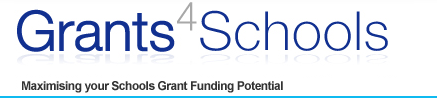 New Funding OpportunitiesNational Marine Aquarium – Grants Programme (UK)The next closing date for the National Marine Aquarium Grants Programme is the 1st May 2018. The National Marine Aquarium awards grants for projects that seek to drive marine conservation through engagement. These projects may be science-based but could equally be based around arts or drama - indeed, the more innovative the better, as long as they make a contribution to raising awareness of the marine environment. Grants awarded so far have been in the region of £1,200 to £5,000 and it is likely that future awards will be for similar amounts. Applications can be submitted by individuals, community groups, schools, or other conservation charities. Previous projects supported include:The "Marine Wildlife Champions Network" - Devon Wildlife Trust which received a grant of £4,000 for two years to build up a network within local schools to encourage children to take positive actions in preserving marine habitats and species; ‘Leaper: A Fish Tale’ that received £4,000 - A new play for children, written by a critically-acclaimed children’s puppetry company, highlights the importance of river and marine eco-systems around the UK against destructive fishing methods and plastics pollution. The project aims to gently encourage change by the delivery of performances in theatres, schools and aquariums throughout the UK; and Waste to Waves received £1,100 to support the exhibition of ‘Respect'- a fully recycled plastic bottle boat, made by the Cornish Primary School children at the National Maritime Museum Cornwall (NMMC) in Falmouth for 10 weeks.www.national-aquarium.co.uk/marine-conservation/grant-opportunities/ First World War: Then and Now – Community Groups and Schools Can Apply at Any Time (UK)Grants from £3,000 to £10,000 are available for community projects that explore, conserve and share the heritage of the First World War. The Heritage Lottery Fund (HLF) want to fund projects that enable communities (geographic, cultural or those linked by experience or interest) to understand more about the heritage of the First World War and that make a difference for a wide range of people. In particular, HLF would like to help young people aged 11-25 to take an active part in the Centenary commemorations. The programme has a short application form and is suitable for everyone, including first-time applicants. Projects already supported include:£10,000 to Lewis School Pengam: for a project about those who fought and those that died from Lewis School Pengam in the Great War; £4,200 to Scarborough Museums Trust for their Real Life: Retold community performance project; and £7,800 to Child Action Northwest and Salesbury School for James Dixon's Boys a project where Year Six children visited Child Action Northwest's Learning Centre and archive, where they learnt what life was like at the orphanage during the First World War.https://www.hlf.org.uk/looking-funding/our-grant-programmes/first-world-war-then-and-now Public Engagement Spark Awards (UK)The Science and Technology Facilities (STFC) Council has announced that its Public Engagement Spark Awards will re-open for applications on the 28th February 2018. Schools as well as STFC scientists and engineers, facility users, museums, science communicators, and amateur astronomy groups can apply for awards of up to £15,000 to encourage and support novel, high-quality public engagement activities that highlight STFC's science and technology; introduce STFC science and technology to new audiences; and highlight the achievements of STFC science and technology, demonstrating the excitement of research and the value of STEM to the UK. Every application must include a researcher in an STFC-funded area of science or technology. While these researchers often play an active role in delivering the engagement activities, this is not mandatory - they may act as an advisor on the scientific content.Past projects funded are:The Institute for Research in Schools (IRIS) to bring together the data obtained from different cosmic ray detectors in the UK to correlate results and to make this data accessible to schools through means of a UK network.WOMAD is a cultural festival that has been run since the early 1980’s. In 2017 and 2018, Lancaster University received funding for ' Physics@WOMAD 2017 and set-up for Physics@WOMAD 2018’ to encourage a science element into the event.http://www.stfc.ac.uk/public-engagement/public-engagement-grants/pe-funding-opportunities/stfc-public-engagement-spark-awards/ The Japan Society Small Grants Programme (UK)Educational establishments such as schools and colleges as well as community based organisations that wish to develop projects and events related to Japan and Japanese culture are able to apply for funding through the Japan Society's Small Grants programme. The awards support projects with an education or youth focus. Most awards are of £1,000 or less and should not, in principle, cover more than 50% of the total budget. Applications may be made at any time and applicants are informed of the decision within 4 weeks of receipt of the application. Previous projects supported include Witchford Village College which ran a Japan Day for year 9 students. It involved a variety of activities, such as kendo and taiko drumming performances, Japanese cookery, origami folding and haiku writing. The Japan Society small grant was given to support the workshop leader, lecturer and performer of the event. Applications can be submitted at any time.http://www.japansociety.org.uk/grants/ Society for the Promotion of Roman Studies (UK)The Society for the Promotion of Roman Studies has announced the next closing date for applications is the 1st February 2018. The Society makes grants to schools to help promote Latin and Roman studies. Most of the grants are awarded for the purchase of textbooks and other books on Roman topics. The Committee also makes awards to groups and schools and museums organising lectures or study days on Roman themes, and has recently made money available for archaeology fieldwork bursaries. Schools that have recently been awarded funding include:Hereford Cathedral School that received funding to run weekly Latin masterclasses; a grant from the Roman Society enabled Feniton C of E Primary School to buy books and extra resources to help their pupils have fun learning; and a grant from the Roman Society enabled thirty pupils in Year 9 at Ysgol Brynhyfryd to study Classical Civilisation GCSE. Applications from schools planning to start courses in Latin are particularly welcome. Grants usually range from £50 to £500.http://www.romansociety.org/grants-prizes/funding-for-schools.html Funding for School Science Projects (UK)Grants of up to £3,000 are available for STEM (science, technology, engineering and mathematics) projects run at a primary or secondary school or college in partnership with a professional scientist or engineer. The aim is to make the teaching of science more interesting within primary and secondary schools. The Partnership grants scheme allows teachers to increase their scientific knowledge and to give scientists and engineers the chance to develop their communication skills and engage with enquiring young minds. Any UK primary or secondary school teacher or practicing scientist/engineer can apply as long as the students involved in the project are between 5 and 18. Examples of previously funded projects include:Germoe, Godolphin, Marazion and Sithney Primary Schools in Cornwall, who received a grant of £3,000 for the identification of pests & biological pest controls in indoor salad crops; Mead Community Primary School to predict local weather under the guidance of an industry professional; and St Mary's CE Primary School pupils who made a bridge out of newspapers and studied all types of bridges, making models and testing them.The closing date for applications is the 28th February 2018. https://royalsociety.org/grants-schemes-awards/grants/partnership-grants/School Grants to Promote Physics (UK)UK schools and colleges can apply for grants of up to £600 for small-scale projects or events linked to the teaching or promotion of physics and engineering to pupils aged 5 - 19. Grants can be used to support a wide range of projects such as school based science weeks, extracurricular activities, science clubs, careers event or a visit from a working physicist or engineer. Previous projects to receive funding include Ampleforth College for a visit to Jodrell Bank Radio Observatory; and St John's High School for a Practical Rocketry workshop to design a water propelled rocket. The closing date for applications is the 1st June 2018. The next deadline thereafter will be 1st November.http://www.iop.org/about/grants/school/page_38824.html Science Grants for Schools (England, Scotland & Wales)State-funded primary schools, nurseries and special schools in Belfast, Caerphilly, Clackmannanshire, Derry/Londonderry & Strabane, Dumfries & Galloway, East Ayrshire, Lincolnshire, North East Lincolnshire, West Dunbartonshire, and Wolverhampton can apply for grant from the Edina Trust to run science projects. The level of funding available is dependent upon the type of school applying: Full primary and ASN schools can apply for grants of up to £500; Infant and Junior schools up to £250; Nursery schools and nursery classes within schools can apply for a one-off grant of up to £350. The Science Grant Scheme runs in each area for three years, before moving on to a new area. Grants can be used for science weeks, science related school trips, science equipment and science subscriptions; improving school grounds for science and gardening resources. Examples of projects that received funding are:St Bede's Primary School, Sunderland that created a Forest School area in the school grounds. The school used the Edina Trust grant to purchase tools that the children can use, which has allowed them to get outside and learn about nature, as well as develop their self-confidence.Kersland School, Renfrewshire had a visit from Glasgow Science Centre's Bodyworks On Tour programme. The programme is all about our amazing bodies and offers an array of exciting workshops, live science shows and interactive exhibits. Everything is hands-on and designed to fit the needs of learners from pre-school through to primary and secondary school pupils.There are no deadlines and applications can be submitted at any time.http://www.edinatrust.org.uk/ScienceGrantScheme Funding for Projects that Raise the Attainment of Disadvantaged School Students (England)A competition to find the country's best teachers and some fresh, imaginative and practical ways to raise attainment among disadvantaged students in literacy, numeracy and/or science re-opens on 23rd February 2018. Funding of up to £15,000 will be available for 10 winning ideas that help disadvantaged children and teenagers to recognise and then realise their academic potential. The funding is being provided through the Shine Trust, Trust which funds projects that help disadvantaged young people to realise their academic potential. In 2017, the Shine Trust collaborated with 357 teachers to improve educational outcomes for children. For example, Let Teachers SHINE winner, Gavin Summerfield, invented the Robotics Storytelling Club, where children get to program a robot to tell stories.The competition is free to enter, open to any teacher working in England with students aged up to 18 and closes at midday on Tuesday 17th April 2018.https://www.shinetrust.org.uk/what-we-do/teacher-led-innovation/ Funding to Support the Education of Young People who Have a Physical or Learning Disability (Scotland)The John Watson Trust has announced that the next application deadline for 2018 will be the 16th March. The next deadlines thereafter will be the 25th May; 3rd August and 2nd November.The Trust awards grants for educational purposes to children and young people under the age of 21 who have a physical or learning disability or who are socially disadvantaged. Whilst the Trust operates primarily within Edinburgh and the Lothians, it may also award grants Scotland-wide to eligible individuals and organisations that include schools, established charitable organisations and other groups supporting disadvantaged young people. Grants can cover expenses such as dyslexia tuition, bus passes, school expenses such as books and equipment or laptops where there is a special education need.Schools may also apply for help towards school trips or outings for eligible pupils. In exceptional cases, where personal circumstances make boarding necessary, school boarding fees may qualify for a grant.For example, two Forth Valley College Hospitality students will become high fliers thanks to the John Watson’s Trust. The Trust has part funded the plane fares of the two students who secured internships with the Jumeriah International Group in Dubai.http://www.wssociety.co.uk/charities/jwt/ National Express Foundation Education Grants (West Midlands, East London & South Essex)Colleges and Universities in the former West Midlands county and in the areas of East London and South Essex, (and the Medway, Gravesend and Longfield areas of Kent served by our Kings Ferry and Clarke's commuter coach services (postcodes ME1-12, ME14, DA3, DA11, DA12 and DA13) can apply to the National Express Foundation for funding for projects that support young people to continue with their education. The Foundation offers funding of up to £10,000 per year to educational institutions which they can use to provide bursary support for disadvantaged individuals. Some colleges and universities decide to use our annual bursary to support the same group of students for the duration of their studies, provided they continue to meet specified criteria, such as academic assessment and attendance. However, other colleges and universities have used the annual bursary to support different students annually. Applicants should make this clear in their application. Applications should not be made for programmes which aim to cover travel costs. The bursaries should be promoted to support general living costs and expenses associated with study - books, computers, or specialist equipment. Thus, Coventry University is using bursary funding of £10,000 per year for three years to support ten male students undertaking a health-related degree such as nursing, operating department practice or occupational therapy.The closing date for applications is the 8th March 2018.http://www.nationalexpressgroup.com/our-way/national-express-foundation/2018-educational-applications/Grants for Schools and Young People’s Projects (Southwark)Schools and organisations working with schools and colleges in the London Borough of Southwark have until 18th May 2018 to apply for a grant of up to £1,000 from the Newcomen Collet Foundation. Priority is given to assist schools and other groups to purchase equipment for the benefit of children; support extra curricula activities (e.g. school trips, after school clubs, holiday clubs, uniformed organisations) for children and young people; and assist organisations which provide educational opportunities to schools and colleges in the Borough of Southwark (e.g. visiting theatre companies and musicians). It is unlikely that they will provide 100% of funding so applicants should also have additional funding options in place.The Unicorn Theatre received funding for a summer youth theatre project in the past.http://www.newcomencollett.org.uk/organisations.html Funding RemindersGrants of £150,000 Available to Support Effective Arts Based Learning in Primary Schools (UK)Partnerships consisting of arts/cultural organisations and primary schools can apply for grants of up to £150,000 through the Paul Hamlyn Foundations Teacher Development Fund to support the delivery of effective arts-based teaching and to embed learning through the arts in the curriculum. This can include crafts; creative writing, including poetry; dance; design; film; music; opera; photography; digital arts and media; theatre and drama; the visual arts; and cross-arts practices. The aim of the funding is to fund projects that help teachers and school leaders to develop the necessary skills, knowledge, confidence and experience to deliver effective arts-based learning. Either a primary school or an arts/cultural organisation may be the lead applicant for this fund and the Foundation expect to make 5 grant awards in 2018. Last year, one of the pilot projects was 'School Without Walls' led by Bath Cultural Education Partnership that aimed to transpose ‘school’ into an arts environment or cultural setting, inviting teachers and children to interrogate and reshape teaching and learning in and through the arts.The closing date for applications is the 23rd March 2018.https://www.phf.org.uk/funds/tdf/ Grants of up to £1,000 Available to Fund Biochemical Outreach Projects (UK)The Biochemical Society has announced that its Outreach Grants programmer has re-opened for applications. Grants of up to £1,000 are available to increase participation in the molecular biosciences at school level and the community through engagement activities. Within school projects the Society is looking to support projects with emphasis on molecular bioscience for upper secondary school age audiences and above. For primary school age audiences, the focus can be on biology or on all sciences. The type of events funded could include activities for a science club; workshops for students or teachers; and Lectures from research scientists (including PhD students and post-doc). Past projects include Science Week: Detective Sciences - an event that formed part of the Science week activities at Abercanaid Community School, Martyr Tidily. The focus of the event was centered on promoting scientific investigation, scientific thinking and enhancing English language skills.'Introduction to DNA, fun activity for all', a DNA workshop led by Dry Sharon Williams, Coventry University. The event has allowed 7-11 years old to do hands-on activities related to Molecular Biosciences, with the support of families as well.http://www.biochemistry.org/Grants/ScientificOutreachGrants.aspx Ernest Cook Trust Grants Programme (UK)Schools and not for profit organisations wishing to encourage young people's interest in the countryside; and literacy, numeracy and science can apply for funding to the Ernest Cook Trust (ECT). The Trust operates two grant making programmes. The small grants programme (under £4,000); and the large grants programme (grants between £4,000 and £12,000). The small grants programme deals mainly with requests for support from state schools and small charitable organisations and trustees meet every two months to consider applications. For the large grants programme, the Trustees meet twice a year, to consider applications. Currently, the Spring meeting considers projects related to the arts, crafts and architecture, and literacy and STEM subjects. Applications for the next Spring meeting must be received by the 31 January 2018. At the Autumn meeting, projects covering environment and countryside, and literacy and STEM subjects are considered. Applications for the Autumn meeting must be received by the 31 July 2018. Previous projects supported include: Fleet Infant School in Hampshire which received a grant of £1,495 to buy Numicon teaching resources to raise numeracy levels; Rook Lane Arts Trust in Frome, Somerset which received a grant of £8, 500 to develop a project with 17 local schools and family centres to inspire literacy skills in children aged 8 to 11 - particularly boys; Dersingham Primary School in Kings Lynn which received £2,700 to transform maths teaching. The school led a workshop with all children and their parents to show how the school teaches maths, including strategies for calculations under the new curriculum; and Swiss Cottage School which received a grant of £7,272 towards an art tutor and resources for an out-of-hours learning project, ensuring learning throughout the year for its 237 special needs pupils.http://ernestcooktrust.org.uk/grants/Society for Microbiology – Science Education and Outreach Grants (UK)The Society for Microbiology provides grants to support the teaching of microbiology. Schools that are members of the Society can apply for grants up to £1,000 for a wide variety of educational outreach activities to promote public engagement with microbiology. These can include:running a school- or college-based science week activity (e.g. hands-on or programme of talks); supporting microbiology activities in an out-of-school science club; buying materials and equipment outside of normal department resources to support a microbiology activity (no more than £500 can be used toward large equipment such as microscopes and incubators); a class visit to a microbiology laboratory to carry out activities; and organising a visit to or from a working microbiologist. The deadline for applications is 1st April 2018.https://www.microbiologysociety.org/grants/grants-prizes/education-and-outreach-grants.html Lord Taverners Minibuses Grant Programme (UK)Hadrian School in Newcastle has been provided with a brand new specially adapted minibus by the Lords Taverners; the UK's leading youth cricket and disability sports charity. Hadrian School caters for 150 pupils aged 2-11 years with a range of needs including complex, severe learning difficulties and profound and multiple learning difficulties. The new 16-seat wheelchair accessible minibus will be used to take pupils on educational visits to support the curriculum such as museums, Hadrian's Wall, art galleries and theatre trips. The minibus will also be used to enable children to attend residential field trips, after school clubs and a Saturday play scheme. Last year the Lords Taverners delivered 32 specially-adapted, wheelchair-accessible minibuses to schools, clubs and youth organisations across the UK. These vehicles give young people with disabilities access to new places and experiences. Lord's Taverners minibuses are based on the current Ford Transit model, with a diesel engine. The average cost to the charity of an accessible minibus is £52,500. Applications will be accepted from schools/ organisations that cater for young people under the age of 25 who have a physical/ sensory/ learning disability. Please note that the Lords Taverners are unable to support schools that cater for socially disadvantaged children, or mainstream schools for children with behavioural problems. Applications to the programme can be submitted at any time and a reviewed at the end of each quarter.http://www.lordstaverners.org/accessible-minibuses Bright Ideas Challenge for Schools (England, Scotland & Wales)Secondary school students, aged 11-14, across Great Britain are being given the opportunity to win Prizes for their school by imagining what cities could look like in 2050. Organised by Shell, the Bright Ideas Challenge invites students to imagine how cities of the future might be powered. The winning team could win up to £5,000 to enable their school to super-size its science, technology, engineering and maths (STEM) offering. Prizes include individual prizes of £30 Science Museum Vouchers, 6 £750 Mini-Prizes, £1,500 Regional and £2,500 National Champion Awards and £1,000 Finalists Awards. An ‘Early Bird Prize Draw' to win a facilitated STEM workshop will be held for all schools submitting a fully qualifying entry before 19th January 2018. A funded VIP London experience at Make the Future Live is also part of the overall prize. Entries must be submitted by a teacher at a school in England, Scotland or Wales on behalf of a team of 2 - 5 individuals at that school. In 2017, the ‘Energeeks’ from Dr Challoner’s High School in Buckinghamshire won the challenge. All applications must be in by the closing date of 27th April 2018. More information and full terms and conditions can be accessed by clicking on the link below.https://www.shell.co.uk/energy-and-innovation/make-the-future/live/schools/bright-ideas-challenge.html Improving Science Teacher Retention (England)A partnership between the Education Endowment Foundation (EEF) and Wellcome, this scheme provides funding to test ideas that aim to support science teachers to remain in the profession for longer. Researchers, school leaders, teachers or those working in education settings such as charities, multi-academy trusts, or local authorities can apply for grants of £75,000 to £750,000 for up to 3 years research and development work that will take place in England. Areas of research could include (but are not limited to): Teacher mentoring programmes; continuing professional development; reducing teacher workload; support for teacher wellbeing; or flexible working opportunities. We expect to fund 3-5 proposals in total, and have identified several approaches from which we particularly welcome responses:Mentoring programmesProgrammes to reduced workload (for example timetable changes, increased class sizes, different deployment of teaching assistants)High quality subject-specific CPD programmesFlexible working arrangementsInitiatives to support the mental health and wellbeing of science teachersThe closing date for applications is 5pm (GMT) 22nd March 2018.https://wellcome.ac.uk/funding/improving-science-teacher-retention Funding for Development Music Making Projects for Young People in Challenging Circumstances (England)Schools as well as other not-for-profit organizations can apply for grants to fund developmental music-making projects for children and young people in challenging circumstances as well as for projects that support the development of the workforce, organizations and the wider music making sector. The funding is being made available through Youth Music, England's largest children's music charity, which provides funding for music-making projects. Youth Making's funding programmer is made up of three separate funds. These are:Fund A which offers small grants (£2,000 to £30,000) for high quality music-making projects; Fund B offers medium-sized grants (30,001 - £100,000 per year for up to two years) for larger programmers of work; and Fund C offers grants (£50,000 to £180,000) for strategic programmers to help embed sustainable, inclusive music-making across a local area. In applying for funding Schools will have to justify how the activities to be funded do not duplicate Department of Education funding. The closing dates for applications to Fund A is 5pm on the 6th April 2018 and Fund B the 18th May 2018. Fund C is currently closed to new applications.http://network.youthmusic.org.uk/Funding/about-youth-musics-grants-programme Reaching Communities to Pause its Application Process (England)Schools in England have until the 15th January 2018 to apply for grants of between £10,000 and £500,000 through the Big Lottery Fund's Reaching Communities Programme. Reaching Communities will then close until the 2nd April 2018 in order to implement changes to its application process. The aim of the programme is to support projects that help people and communities who are most in need, and that can make a real difference. Projects supported in the past include:a grant of £252,921 for a project based in West Earlham Community First School in Norwich, which sought to increase parents' capacity to support their children's learning; a grant of £499,419 for a project led by Rivington and Blackrod High School to offer a teenage health programme in the area of Horwich and Deane in Bolton. It will give young people and their families access to training, advice, guidance and information on a range of mental and physical health topics; and a grant of £114,090 to Mandeville School to reduce the isolation that families with severe learning disabled and autistic children (aged two to 11) experience by offering support and a familiar environment for families in a similar situation to meet and socialise. The Reaching Communities programme will re-open on the 2nd April 2018; however, all applications received before the 15th January 2018 will be processed in the existing manner.https://www.biglotteryfund.org.uk/prog_reaching_communities?regioncode=-uk Wolfson Foundation’ Secondary Education Programme (UK)The next deadline for stage 1 application to the Wolfson Foundation's Secondary Education Programme is the 10th June 2018. Through its Secondary Education Programme, high-achieving (in receipt of an outstanding Ofsted assessment or regional equivalent) state-funded schools and sixth form colleges can apply to the Foundation for funding for capital or equipment projects relating to the teaching of science and technology; or projects involving libraries, languages, music or the arts. Grants do not normally exceed £50,000 for schools or £100,000 for sixth form colleges. Applicants successful at the stage 1 of the application process will be invited to submit a stage 2 application. Examples of schools that have received funding through the Foundation include:Cheadle Hulme High School, Cheshire, which received a grant of £46,000 for A Level science equipment; Alun School, Mold, Flintshire, which received a grant of £50,000 for the refurbishment of a chemistry laboratory; and Greenhead College, a high-achieving Sixth Form College in Huddersfield, which received a grant of £100,000 which enabled them to refurbish three chemistry laboratories and two technician’s rooms.http://www.wolfson.org.uk/funding/education/secondary-education/ Grant Scheme to Promote Understanding of Ecology (UK)The British Ecological Society (BES) has re-opened for applications. Through the programme, individuals and organisations such as schools, museums, libraries and community groups will be able to apply for grants to promote ecological science to a wide audience. The funding is available for projects that increase public understanding of, and engagement with ecology. Applications from museums and schools are welcome but projects must involve significant outreach beyond schools. Projects aimed solely at delivering curriculum to school children will not be considered. The maximum award is £2,000. However, the award may be used as part-funding for larger projects involving other sponsors. The closing date for applications is 5pm on the 21st March 2018.https://www.britishecologicalsociety.org/funding/outreach-grants/ Grants of up to £1,000 Available to Fund Biochemical Outreach Projects (UK)The Biochemical Society has announced that its Outreach Grants programmer has re-opened for applications. Grants of up to £1,000 are available to increase participation in the molecular biosciences at school level and the community through engagement activities. Within school projects the Society is looking to support projects with emphasis on molecular bioscience for upper secondary school age audiences and above. For primary school age audiences, the focus can be on biology or on all sciences. The type of events funded could include activities for a science club; workshops for students or teachers; and Lectures from research scientists (including PhD students and post-doc). Past projects include Science Week: Detective Sciences - an event that formed part of the Science week activities at Abercanaid Community School, Martyr Tidily. The focus of the event was centered on promoting scientific investigation, scientific thinking and enhancing English language skills.'Introduction to DNA, fun activity for all', a DNA workshop led by Dry Sharon Williams, Coventry University. The event has allowed 7-11 years old to do hands-on activities related to Molecular Biosciences, with the support of families as well.The closing date for applications is the 9th April 2018http://www.biochemistry.org/Grants/ScientificOutreachGrants.aspx UK - German Schools Flexible Funding Scheme (UK)Schools and Youth groups in the UK and Germany can now apply for funding of between £500 and £5,000 from the UK German Connection Flexible Funding Scheme. This scheme aims to bring young people of the UK and Germany together to facilitate an exchange of ideas, joint learning and open discussions on the following current themes: World War 1; and Our future in Europe - maintaining the UK-German connection. Supported activities must be joint and bi-lateral (UK-German) with a high level of relevant interaction between the young people who should actively engage in an educational learning and thinking process including discussion, debate and reflection. The activity must have a strong wider impact which the young people take an active role in. For example, 40 pupils from Mildenhall College Academy, Suffolk, and Gymnasium Theodoranium, Paderborn took part in an exchange that looked at the cultural importance of the Christmas Truce 1914.Applications can be submitted at any time but activities cannot start for at least six weeks after submission.http://www.ukgermanconnection.org/flexiblefunding  (c) Grants Online 2018The Funding Alert is part of the Grants Online subscription service and should not be circulated to outside organisations.Grants Online Ltd provides a range of online funding solutions including:Grants Online www.grantsonline.org.ukGrants 4 Schools www.grants4schools.info